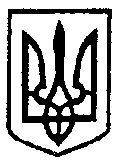 УКРАЇНАМІНІСТЕРСТВО ОСВІТИ І НАУКИДЕПАРТАМЕНТ ОСВІТИ І НАУКИВІННИЦЬКОЇ ОБЛАСНОЇ ДЕРЖАВНОЇ АДМІНІСТРАЦІЇБуднянська спеціальна загальноосвітняшкола-інтернатШаргородського районуВінницької обласної РадиНАКАЗ12.09.2019 р.                                                                                               № 77Про створення атестаційної комісії Буднянської школи-інтернату та затвердження персонального складу        Відповідно до Закону України «Про освіту»,Типового положення про атестацію педагогічних працівників, затвердженого наказом Міністерства освіти і науки України від 06.10.2010 № 930, зареєстрованого у Міністерстві юстиції України 14.12.2010 за № 1255/18550, зі змінами, затвердженими наказом Міністерства освіти і науки, молоді та спорту України від 20.12.2011 № 1473, зареєстрованим у Міністерстві юстиції України 10.01.2012 за № 14/20327, з метою активізації творчої професійної діяльності, стимулювання безперервної фахової освіти, якісної роботи педагогічних працівників, посилення їх відповідальності за результати навчання і виховання дітей НАКАЗУЮ:       1. Створити у школі-інтернаті атестаційну комісію для атестації педагогічних працівників у 2019-2020 навчальному році у кількості 8 членів атестаційної комісії.       2. Затвердити персональний склад атестаційної комісії: - Осадчук Л.В. – директор школи (голова комісії); - Заставна Г.Д. – голова ПК;  - Волкова С.М. – заступник директора з НВР (секретар  комісії),                               вчитель- дефектолог; - Осадчук Г.М. – вчитель-дефектолог (заступник голови комісії);  - Мазур А.В. – вчитель-дефектолог;  - Салдугей О.В. – вчитель-дефектолог; - Ковригіна Л.І. – вчитель-дефектолог.        3. Заступнику директора з НВР Волковій С.М. до 20 жовтня скласти графік проходження педагогічними працівниками атестації у 2019-2020 н.р.        4. Заступнику директора з НВР  Волковій С.М. організувати творчі звіти педагогів, які атестуються.        5. Заступнику директора з НВР Волковій С.М. до 06.10.2019р. ознайомити зі змістом цього наказу членів атестаційної комісії (аркуш ознайомлення працівників з наказом додається).        6. Контроль за виконанням наказу залишаю за собою.Директор школи-інтернату                                               Л. ОсадчукЗ наказом ознайомлені:                                С.М. Волкова                                                                             А.В. Мазур                            Г.М. Осадчук                            Г.Д. Заставна                            О.В. Салдугей                            Л.І. Ковригіна